Addiction and 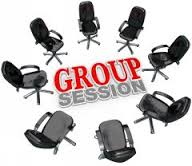 Group Therapy TrainingMarch 11th, 12 &13th, 2015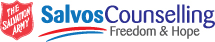 Presenter is Douglas TaylorManager of Salvos CounsellingIn BrisbaneCOST FOR THE 3 DAYSONLY $300.00.including Lunch andMorning and Afternoon tea.$100 non refundable depositpayable by 6/3/15HURRY AND SECURE YOUR PLACE.To be held at The Salvation Army131 Park StreetNorth Rockhampton, 4701Contact Jenny Work:  07 4923 5600Mobile:  0401 150 724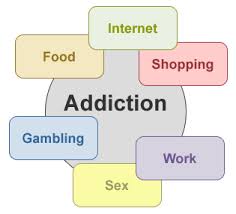 GROUP THERAPY – Day 1Introduction:HistoryBackground and overviewAims and objectivesLooking at Groups:LeadershipWhat to look for in groups and Why?Group Process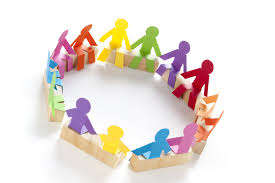 Group DynamicsLeading Groups:A,	PlanningB	EvaluationC.	InterveningClosure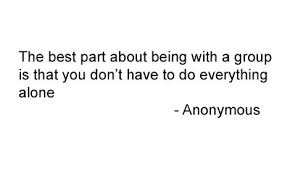 ADDICTIONS – Day 2 and 3: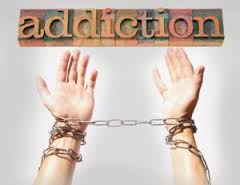 Patterns of Compulsive BehaviorsAddiction TheoriesAddiction Range (Substance versus Process)Origins Of DrugsPsychoactive Drugs and their effectsWhen Use become AbuseInterventions.Detox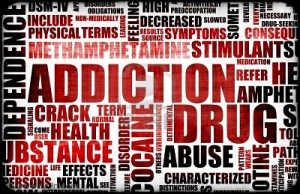 CounselingPharmacologicalFamilySupportsTraining ScheduleWorkshop Times9.00am – 10.30amMorning Tea   10.30am – 11.00am11.00am-12.30pmLunch   12.30pm – 1.00pm1.00pm – 2.30pmAfternoon Tea   2.30pm – 2.45pm2.45pm – 4.15pm